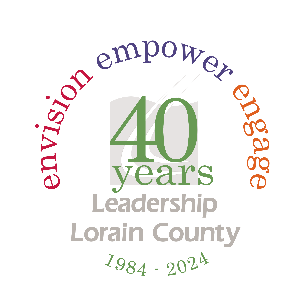 Leadership Lorain CountyTentative Class of 2025*Schedule of Classes and Events for the 2024-2025 Class Year*Please Mark Your Calendars for These Dates.Date TimesWednesday, September 18th, 2024All DayRoad Rally RetreatThursday & Friday, October 17th & 18th, 20248am 10/17 to 5pm 10/18Overnight Retreat Wednesday, November 20th, 2024All DayLLC Session DayWednesday, December 11th, 2024All DayLLC Session DayWednesday, January 15th, 2025All DayMid-Year RetreatWednesday, February 12th, 2025All DayLLC Session DayWednesday, March 19th, 2025All DayLLC Session DayWednesday, April 16th, 2025All DayLLC Session DayWednesday, May 7th, 2025All DayLLC Session DayWednesday, May 21st, 2025Morning & EveningClosing Retreat in am, Induction Ceremony in pmMay/June 2025TBD inJanuaryParticipation in one Alumni Hosted event. Examples are: Strides for Leadership 5k and Connecting for Kids Resource Fair 